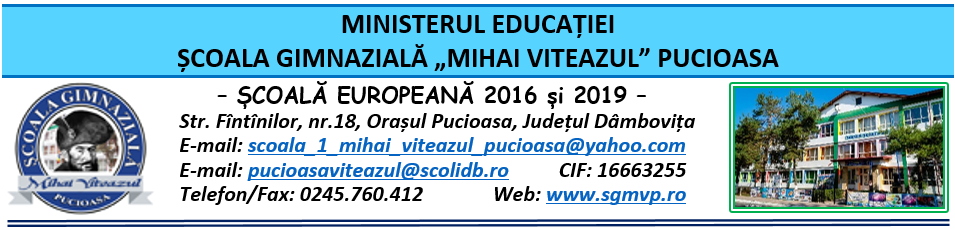 CONSILIUL DE ADMINISTRAŢIEHOTĂRÂRENr.  106 din 20.07.2023Consiliul de Administraţie al Şcolii Gimnaziale “Mihai Viteazul” Pucioasa, întrunit în ședinţă extraordinară în data de 20.07.2023,  Având în vedere:             - Legea nr. 1/2011 a Educației Naţionale cu modificările și completările ulterioare;             - Legea 53/2003 Codul muncii republicată, cu modificările și completările ulterioare;             - Legea nr. 500/2022 privind finanțele publice cu modificările și completările ulterioare;            - Legea nr. 82/1991 – Legea contabilității – republicată și actualizată în 2018;            - OME nr. 4.183 din 4 iulie 2022 pentru aprobarea Regulamentului-cadru de organizare şi funcţionare a unităților de învăţământ preuniversitar;             - OMEN nr. 4619/2014 pentru aprobarea Metodologiei-cadru de organizare şi funcționare a consiliului de administraţie din unităţile de învăţământ preuniversitar cu modificările și completările ulterioare;            - Procesul-verbal al Şedinţei extraordinare a Consiliului de Administraţie din data de 20.07.2023.HOTĂRĂŞTEArt. 1 Se aprobă decontarea transportului cadrelor didactice navetiste pentru luna iunie 2023.Art. 2 Se aprobă Raportul de execuție bugetară pentru luna iunie 2023.           Art. 3 Se aprobă decontarea cursului de perfecționare D.I.R.I.G.E.N.Ț.I.A. pentru un număr de 24 cadre didactice.           Art. 4 Hotărârea va fi comunicată celor interesați, va fi afișată la Avizier şi pe pagina web a Şcolii Gimnaziale “Mihai Viteazul” Pucioasa;            Art. 5 Hotărârea de față poate fi atacată la Tribunalul Dâmboviţa, Secția a II-a Civilă, de Contencios Administrativ și Fiscal, în termen de 30 de zile de la comunicare, în condițiile Legii nr. 554/2004 a Contenciosului administrativ, potrivit art. 14 alin. (4) din Ordinul Ministrului educației naționale nr. 4619/2014, cu modificările și completările OMEN nr. 3160/1.02.2017 pentru modificarea și completarea Metodologiei-cadru de organizare și funcționare a consiliului de administrație din unitățile de învățământ preuniversitar, aprobată prin OMEN nr. 4.619/2014.Preşedintele Consiliului de Administraţie,Directorprof. Zamfir Claudia Aurora